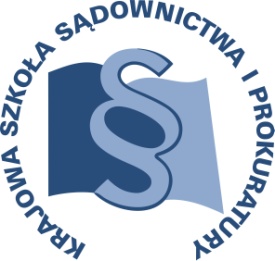 OSU-II.401.	25.2018					Lublin, 31 stycznia 2018 r.Edycja B - C2/B/18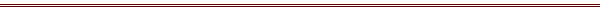 P R O G R A MSZKOLENIA DLA SĘDZIÓW I ASESORÓW SĄDOWYCH, A TAKŻE PROKURATORÓW I ASESORÓW PROKURATURY TEMAT SZKOLENIA:„Konstytucja RP, Karta Praw Podstawowych UE oraz Konwencja 
o Ochronie Praw Człowieka i Podstawowych Wolności w orzecznictwie Sądu Najwyższego i sądów powszechnych”DATA I MIEJSCE:12 – 14 listopada 2018 r.	Zajęcia:Krajowa Szkoła Sądownictwa i Prokuraturyul. Krakowskie Przedmieście 6220-076 LublinZakwaterowanie:Lublin, hotel Bliższe informacje zostaną podane w terminie późniejszym.ORGANIZATOR:Krajowa Szkoła Sądownictwa i ProkuraturyOśrodek Szkolenia Ustawicznego i Współpracy Międzynarodowejul. Krakowskie Przedmieście 62, 20 - 076 Lublintel. 81 440 87 10OSOBY ODPOWIEDZIALNE ZE STRONY ORGANIZATORA:merytorycznie				organizacyjniesędzia Grzegorz Kister			starszy inspektor Ewelina Bożyk-Dyszczaktel. 81 458 37 54	              tel. 81 458 37 53e-mail: g.kister@kssip.gov.pl 		e-mail. e.dyszczak@kssip.gov.pl 	WYKŁADOWCY:Małgorzata Wąsek-Wiaderekdoktor habilitowany nauk prawnych, profesor Katolickiego Uniwersytetu Lubelskiego Jana Pawła II, kierownik Katedry Postępowania Karnego, sędzia ad hoc Europejskiego Trybunału Praw Człowieka w kadencji 2014-2016, członek Komisji Kodyfikacyjnej Prawa Karnego kadencji 2013-2016, członek Doradczego Komitetu Prawnego przy Ministrze Spraw ZagranicznychDariusz Dudek prof. zwyczajny nauk prawnych, kierownik Katedry Prawa Konstytucyjnego KUL, adwokat, członek Komisji Prawniczej Lubelskiego Oddziału PAN i Polskiego Towarzystwa Prawa Konstytucyjnego, ekspert w postępowaniach legislacyjnych. Autor publikacji z dziedziny prawa konstytucyjnego, monografii, podręczników, artykułów nt. zasad ustroju, praw i wolności człowieka, systemu organów państwowych, w tym Prezydenta (monografia Autorytet Prezydenta a Konstytucja Rzeczypospolitej Polskiej, 2013), rządu i władzy sądowniczej, kontroli konstytucyjności prawa, instytucji odpowiedzialności władzy oraz historii prawa 
i adwokatury, współautor komentarza do Prawa o szkolnictwie wyższym oraz do Konstytucji RP (2016).Jacek Sadomskidoktor nauk prawnych, sędzia Sądu Apelacyjnego w Warszawie. Autor publikacji 
z zakresu prawa cywilnego i gospodarczego, w tym monografii dotyczących ochrony dóbr osobistych: „Naruszenie dóbr osobistych przez media. Analiza praktyki sądowej”, Warszawa 2003, „Konflikt zasad – ochrona dóbr osobistych a wolność prasy”. Warszawa 2008, a także współautor komentarzy: do Kodeksu rodzinnego 
i opiekuńczego (red. J. Wierciński, Warszawa 2014) oraz Konstytucji RP (red. M. Safjan, L. Bosek, Warszawa 2016). Wykładowca Krajowej Szkoły Sądownictwa 
i Prokuratury oraz Okręgowej Izby Radców Prawnych w Warszawie. Przez wiele lat przewodniczący sekcji Prawa Cywilnego, a następnie sekcji Prawa Ustrojowego 
i Postępowania Cywilnego w Instytucie Wymiaru Sprawiedliwości 
w Warszawie.Zajęcia prowadzone będą w formie seminarium i warsztatów.PROGRAM SZCZEGÓŁOWYPONIEDZIAŁEK		12 listopada 2018 r.od godz. 12.00     zakwaterowanie w hotelu14.00 – 15.00 	lunch w KSSiP15.00 – 16.30	Stosowanie Konstytucji RP przez sądy: struktura normatywna i adresaci przepisów Konstytucji, Konstytucja o stosowaniu prawa, różnorodność terminologii i powinności adresatów,sposoby bezpośredniego stosowania Konstytucji przez sądy,stosowanie Konstytucji przez sądy w świetle judykatury Trybunału 	Konstytucyjnego i sądów,znaczenie sądów w systemie gwarancji Konstytucji oraz ochrony praw i wolności człowieka.	Prowadzenie – Dariusz Dudek16.30 – 16.45 	przerwa 
16.45 – 18.15 	Stosowanie Konstytucji RP przez sądy:struktura normatywna i adresaci przepisów Konstytucji…- ciąg dalszy.	Prowadzenie - Dariusz Dudek19.00  	kolacja w hoteluWTOREK 	13 listopada 2018 r.7.00– 8.00           śniadanie w hotelu9.00 – 10.30	Stosowanie Konstytucji RP przez sądy: abstrakcyjna i konkretna kontrola konstytucyjności prawa,konstytucyjne i ustawowe unormowanie pytań prawnych sądów do Trybunału Konstytucyjnego,analiz jurydyczna instytucji pytań prawnych,typologia i skutki wyroków Trybunału Konstytucyjnego (proste, interpretacyjne, zakresowe, dot. pominięcia prawodawczego, 
z odroczonym terminem derogacji),dylematy praktyki sądowego stosowania Konstytucji. 	Prowadzenie - Dariusz Dudek– 10.45 	przerwa 	10.45-12.15	Stosowanie Konstytucji RP przez sądy: abstrakcyjna i konkretna kontrola konstytucyjności prawa…-ciąg dalszyProwadzenie - Dariusz Dudek		12.15 – 13.00 	lunch w KSSiP	13.00 – 14.30  					PION CYWILNY	Realizacja zobowiązań prawnomiędzynarodowych wynikających z Konwencji o Ochronie Praw Człowieka i Podstawowych Wolności:system ochrony praw podstawowych na gruncie EKPCz – zagadnienia wprowadzające,obowiązek państw członkowskich przestrzegania postanowień Konwencji i mechanizmy wymuszania jego realizacji, obowiązki państw członkowskich na płaszczyźnie stanowienia i stosowania prawa wynikające 
z wyroków wydanych przez ETPCz,pojęcie naruszeń systemowych Konwencji i ich skutki dla Państw Członkowskich,naruszenia systemowe – działania podjęte 
i wymagające podjęcia przez Polskę:	- problem ochrony mienia (mienie zaburzańskie, nacjonalizacja mienia);	- problem prawa do sądu (przewlekłość postępowań);	- problem naruszenia art. 8 Konwencji (prawo do życia rodzinnego);	- problem warunków odbywania kary pozbawienia wolności (art. 3 Konwencji).	Prowadzenie – Jacek Sadomski				PION KARNYRealizacja zobowiązań prawnomiędzynarodowych wynikających z Konwencji o Ochronie Praw Człowieka i Podstawowych Wolności:moc wiążąca orzeczeń Europejskiego Trybunału Praw Człowieka (wyroków, decyzji zatwierdzających ugody oraz decyzji zatwierdzających jednostronne deklaracje rządu), wykonanie wyroków pilotażowych i quasi-pilotażowych,skutki niewykonania lub nienależytego wykonania orzeczenia ETPCz,wznowienie postępowania karnego w następstwie orzeczenia ETPCz.	Prowadzenie – Małgorzata Wąsek-Wiaderek14.30 – 14.45 	przerwa14.45 – 16.15				PION CYWILNY	Stosowanie przez sądy Karty Praw Podstawowych 
i Konwencji o Ochronie Praw Człowieka i Podstawowych Wolności:miejsce Karty Praw Podstawowych i Konwencji 
o Ochronie Praw Człowieka w systemie źródeł prawa polskiego,problem bezpośredniego i pośredniego stosowania przez sądy Karty Praw Podstawowych i Konwencji 
 Ochronie Praw Człowieka,zakres stosowania Karty Praw Podstawowych – art. 51 Karty,pytania prejudycjalne jako zasadniczy element stosowania prawa unijnego,pytania prejudycjalne sądów polskich dotyczące Karty Praw Podstawowych,stosowanie Konwencji o Ochronie Praw Człowieka 
i Podstawowych Wolności w wybranych kategoriach spraw cywilnych.	Prowadzenie - Jacek Sadomski				PION KARNYStosowanie Karty Praw Podstawowych i Konwencji o Ochronie Praw Człowieka i Podstawowych Wolności przez sądy:obowiązywanie Karty Praw Podstawowych 
w Polsce (z uwzględnieniem ograniczeń wynikających z obowiązywania Protokołu (nr 30) w sprawie stosowania Karty Praw Podstawowych Unii Europejskiej do Polski i Zjednoczonego Królestwa),zakres stosowania KPP – pojęcie tzw. „unijnej sprawy karnej”,wykładnia Karty Praw Podstawowych 
w orzeczeniach prejudycjalnych Trybunału Sprawiedliwości dotyczących spraw karnych,stosowanie pro-konwencyjnej wykładni przez sądy w sprawach karnych.  Prowadzenie - Małgorzata Wąsek-Wiaderekok. 18.00    	kolacja w hoteluŚRODA 		14 listopada 2018 r.7.00 – 8.00 	śniadanie w hotelu8.30 – 10.00				PION CYWILNY	Stosowanie przez sądy Karty Praw Podstawowych 
i Konwencji o Ochronie Praw Człowieka i Podstawowych Wolności…-ciąg dalszy.	Prowadzenie – Jacek Sadomoski            PION KARNY	Przegląd bieżącego orzecznictwa Europejskiego Trybunału Praw Człowieka w sprawach karnych:prawo do wolności i bezpieczeństwa osobistego (art. 5 EKPCz) w najnowszym orzecznictwie ETPCz dotyczącym stosowania tymczasowego aresztowania,prawo do rozpoznania sprawy w rozsądnym terminie (art. 6 ust. 1 EKPCz),prawo oskarżonego do obrony w najnowszym orzecznictwie ETPCz (art. 6 ust. 1 i 3 EKPCz),proceduralne obowiązki państwa na gruncie art. 2 i 3 EKPCz,stosowanie standardów EKPCz w postępowaniach w sprawach karnych ze stosunków międzynarodowych (rozdział XIII k.p.k.).  	Prowadzenie - Małgorzata Wąsek-Wiaderek10.00 – 10.15 	przerwa 10.15 – 11.45 			       PION CYWILNY	Przegląd bieżącego orzecznictwa Europejskiego Trybunału Praw Człowieka w sprawach cywilnych:orzecznictwo ETPCZ w roku 2017 – ogólna charakterystyka,orzeczenia ETPCZ w roku 2017 wydane 
w sprawach polskich,bieżące orzecznictwo ETPCZ w sprawach cywilnych – wybrane zagadnienia:		- orzeczenia dotyczące art. 6 Konwencji (prawo do 	  sądu);		-orzeczenia dotyczące art. 8 Konwencji (prawo do 	  prywatności i ochrony życia rodzinnego);		- orzeczenia dotyczące art. 10 Konwencji (prawo 	   do swobody wypowiedzi);		- orzeczenia dotyczące art. 3 Konwencji.	Prowadzenie – Jacek Sadomoski         PION KARNY	Przegląd bieżącego orzecznictwa Europejskiego Trybunału Praw Człowieka w sprawach karnych… – ciąg dalszy.	Prowadzenie - Małgorzata Wąsek-Wiaderek12.00 		lunch w KSSiPProgram szkolenia dostępny jest na Platformie Szkoleniowej KSSiP pod adresem:http://szkolenia.kssip.gov.pl/login/ oraz na stronie internetowej KSSiP pod adresem: www.kssip.gov.plZaświadczenie potwierdzające udział w szkoleniu generowane jest za pośrednictwem Platformy Szkoleniowej KSSiP. Warunkiem uzyskania zaświadczenia jest obecność na szkoleniu oraz uzupełnienie znajdującej się na Platformie Szkoleniowej anonimowej ankiety ewaluacyjnej (znajdującej się pod programem szkolenia) dostępnej w okresie 30 dni po zakończeniu szkolenia.Po uzupełnieniu ankiety zaświadczenie można pobrać i wydrukować z zakładki 
„moje zaświadczenia”.